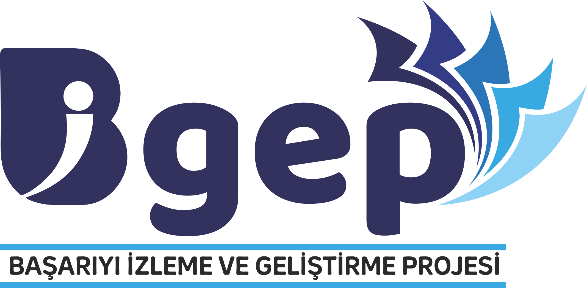 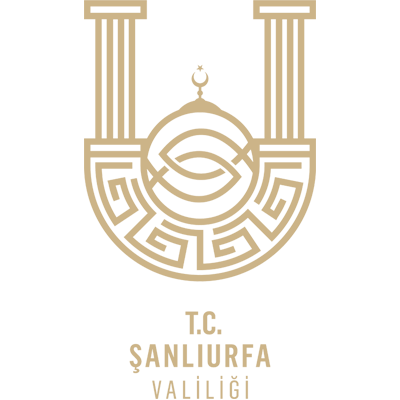 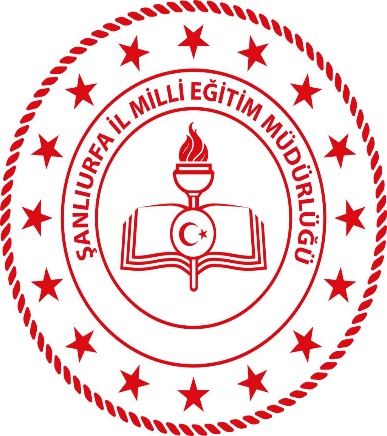 2023-2024 EĞİTİM ÖĞRETİM YILI BAŞARIYI İZLEME VE GELİŞTİRME PROJESİ (BİGEP)İYİ UYGULAMA ÖRNEKLERİ BAŞVURU FORMU2023-2024 EĞİTİM ÖĞRETİM YILI BAŞARIYI İZLEME VE GELİŞTİRME PROJESİ (BİGEP)İYİ UYGULAMA ÖRNEKLERİ BAŞVURU FORMU2023-2024 EĞİTİM ÖĞRETİM YILI BAŞARIYI İZLEME VE GELİŞTİRME PROJESİ (BİGEP)İYİ UYGULAMA ÖRNEKLERİ BAŞVURU FORMU2023-2024 EĞİTİM ÖĞRETİM YILI BAŞARIYI İZLEME VE GELİŞTİRME PROJESİ (BİGEP)İYİ UYGULAMA ÖRNEKLERİ BAŞVURU FORMU2023-2024 EĞİTİM ÖĞRETİM YILI BAŞARIYI İZLEME VE GELİŞTİRME PROJESİ (BİGEP)İYİ UYGULAMA ÖRNEKLERİ BAŞVURU FORMU2023-2024 EĞİTİM ÖĞRETİM YILI BAŞARIYI İZLEME VE GELİŞTİRME PROJESİ (BİGEP)İYİ UYGULAMA ÖRNEKLERİ BAŞVURU FORMU2023-2024 EĞİTİM ÖĞRETİM YILI BAŞARIYI İZLEME VE GELİŞTİRME PROJESİ (BİGEP)İYİ UYGULAMA ÖRNEKLERİ BAŞVURU FORMU2023-2024 EĞİTİM ÖĞRETİM YILI BAŞARIYI İZLEME VE GELİŞTİRME PROJESİ (BİGEP)İYİ UYGULAMA ÖRNEKLERİ BAŞVURU FORMUBaşvuru BilgileriBaşvuru BilgileriBaşvuru BilgileriBaşvuru BilgileriBaşvuru BilgileriBaşvuru BilgileriBaşvuru BilgileriBaşvuru BilgileriİlçeİlçeHALİLİYEHALİLİYEHALİLİYEHALİLİYEHALİLİYEHALİLİYEOkul/ KurumOkul/ KurumFEVZİ ÇAKMAK İLKOKULUFEVZİ ÇAKMAK İLKOKULUFEVZİ ÇAKMAK İLKOKULUFEVZİ ÇAKMAK İLKOKULUFEVZİ ÇAKMAK İLKOKULUFEVZİ ÇAKMAK İLKOKULUOkul MüdürüAdı SoyadıOkul MüdürüAdı SoyadıMEHMET NAKŞİ KIRATLIOĞLUMEHMET NAKŞİ KIRATLIOĞLUMEHMET NAKŞİ KIRATLIOĞLUMEHMET NAKŞİ KIRATLIOĞLUMEHMET NAKŞİ KIRATLIOĞLUMEHMET NAKŞİ KIRATLIOĞLUTelefonTelefon0414313512704143135127E-postaE-postaİyi Uygulamayı Geliştiren ÖğretmenAdı Soyadı  İyi Uygulamayı Geliştiren ÖğretmenAdı Soyadı  MUHAMMED ALMASMUHAMMED ALMASMUHAMMED ALMASMUHAMMED ALMASMUHAMMED ALMASMUHAMMED ALMASOkul/ KurumOkul/ KurumFEVZİ ÇAKMAK İLKOKULUFEVZİ ÇAKMAK İLKOKULUFEVZİ ÇAKMAK İLKOKULUFEVZİ ÇAKMAK İLKOKULUFEVZİ ÇAKMAK İLKOKULUFEVZİ ÇAKMAK İLKOKULUBranşBranşREHBERLİKREHBERLİKREHBERLİKREHBERLİKREHBERLİKREHBERLİKTelefonTelefon53751390565375139056E-postaE-postamuhammedalmas@hotmail.commuhammedalmas@hotmail.comUygulamayı Geliştiren Diğer ÖğretmenlerUygulamayı Geliştiren Diğer ÖğretmenlerUygulamayı Geliştiren Diğer ÖğretmenlerUygulamayı Geliştiren Diğer ÖğretmenlerUygulamayı Geliştiren Diğer ÖğretmenlerUygulamayı Geliştiren Diğer ÖğretmenlerUygulamayı Geliştiren Diğer ÖğretmenlerUygulamayı Geliştiren Diğer ÖğretmenlerSıra  Adı Soyadı  Adı Soyadı  OkulOkulBranşBranşTelefon1HALİT AKAYHALİT AKAYFevzi Çakmak İlkokuluFevzi Çakmak İlkokuluSınıf ÖğretmeniSınıf Öğretmeni50709990392NURAY ASLANNURAY ASLANFevzi Çakmak İlkokuluFevzi Çakmak İlkokuluSınıf ÖğretmeniSınıf Öğretmeni54466316973FERİT OBÜRFERİT OBÜRFevzi Çakmak İlkokuluFevzi Çakmak İlkokuluSınıf ÖğretmeniSınıf Öğretmeni5425656608 Uygulama Bilgileri Uygulama BilgileriA. İyi Uygulamanın AdıAİLECEK OKUYORUZB. İyi Uygulamanın KategorisiAkademik Alanda Uygulanan Çalışmalar,Proje Çalışmaları,Yenilikçi Eğitim – Öğretim Ortamları ve Tasarım Beceri Atölyeleri Alanındaki ÇalışmalarProje ÇalışmasıC. İyi Uygulamanın Amacı (En fazla 500 kelime ile açıklayız)Öğrencilere okuma sevgisini ve okuma alışkanlığını kazandırmak. Okuma konusunda ailelerin rol model olmasını sağlamak, Aile ile anlamlı etkinlik yaparak aile bağlarının güçlenmesine katkıda bulunmak, okulda okuma saatlerinin yapılması hem de ailenin evde çocuğu ile beraber kitap okuması çocuğun okulu daha fazla benimsemesini ve kendini okula daha fazla ait hissetmesini sağlayacaktır.D. İyi Uygulamanın Hedef Kitlesi (En fazla 500 kelime ile açıklayız)(Öğrenciler, Öğretmenler,  Veliler, Okul Yönetimi)Öğrenciler, VelilerE. İyi Uygulamanın PaydaşlarıFEVZİ ÇAKMAK İLKOKULU İDARESİ VE ÖĞRETMENLERİF. İyi Uygulamanın Süresi (Ay olarak ifade ediniz)6 AYG. Uygulamanın Özeti ( En fazla 1000 kelime ile açıklayınız)Öğrencilerin başarı düzeyini artırmak, okuduğunu anlama becerisini geliştirmek  için okulda okuma saatlerinin düzenlenmesi , velilerin katılımı ile  evde de okuma saatlerinin düzenlenmesi ve okuma ortamlarının oluşturulmasına yönelik yapılan çalışmadır.H. İyi Uygulamanın Sonunda Elde Edilen Çıktılar ve Sonuçları (En fazla 500 kelime ile açıklayınız)Öğrenciler okuduğunu anlama becerisi kazanacak bu doğrultuda akademik başarı yükselecektir.Sürece veli dahil edildiği için okul aile işbirliği güçlenecektir.İ. Diğer (Eklemek istediğiniz afiş, fotoğraf, link vb. görselleri bu kısma ekleyiniz)https://63fevzicakmak.meb.k12.tr/icerikler/2d-sinifi-ailecek-okuyoruz_14643781.html